Hello, I can’t believe we are already at the end of Summer Term 1! Here’s this week’s planning for you.  Remember that it doesn’t matter at all if you are still on last week’s work.  Just go at your own place; it has been so lovely seeing some of the things you are doing at home, exploring outside and even learning to ride your bikes! Remember that a lot of the work we do during a normal day is play based, if the children are playing, exploring, building, making, creating both indoors and outdoors then they are learning! I hope everyone is well and happy! Don’t forget to have a look at the development matters objectives 40-60 months and the Early Learning goals; these are the objectives we are working on with the children at the moment. Everything we are doing centres around them achieving these goals. PhonicsWe have covered all of the phase 3 sounds now, so the best thing to do for the next couple of weeks is to go back and recap. Here are a few ideas of games you might like to play to practise the sounds: If you have one, get a dice and stick on some of the sounds we have covered starting at the beginning of phase 3- (I will upload a sheet with them all on) roll the dice and get the children to come up with/ practise writing a word with the sound they have landed on. Hide sounds around the house and play hide and seek, see if they can name the sound they have found.Put different words around the room with some of the phase 3 sounds on ask the children to run and find you a word with ‘ch’ in it.Go to phonics play- select the new version of the website, there are lots of games there for you to practise phase 3 sounds.Give the children a sound; get them to collect things from around the house which have that sound in them.You could also just pop 3 sounds on a sheet of paper and see how many of each you can think of.These are just a few ideas I will upload more next week, I will also upload some sheets from Twinkl that the children could have a go at for practise as well. Extra ideas: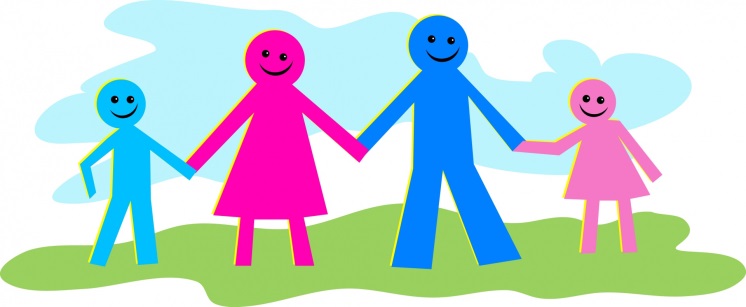 We are all missing our families at the moment lots and I’m sure that most of you (like me) are chatting to them over the phone/ on video chats. So to finish off the transport topic it would be really nice to give one of your Grandparents/ family members a call and ask them about their first car/ bike. Ask them to show you photos if they have them and even talk about what it was like to travel for your Great Grandparents, maybe they have photos of their cars to show you too. I have uploaded a sheet from Twinkl to help you with this task. I always loved hearing stories from my Grandparents; they are the best story tellers! My Dad used to have a really beautiful MGB-GT and I am very sad he didn’t save it for me ha ha! It looked like this one below!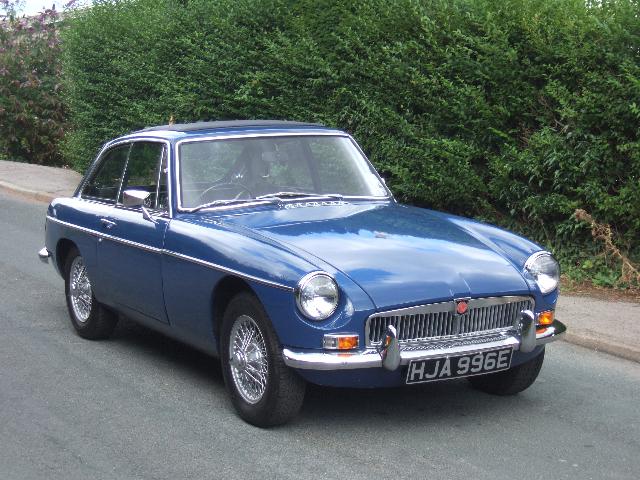 Also don’t forget:Keep practising your tricky words-  go onto YouTube and watch the tricky word song for both phases 2 and 3- then see how many of them you can spell without looking, do this as many times as you can.Practise letter formation and number formation (make sure your numbers are the right way round)You should still have some of the number maths resources I gave you in your pack; Keep practising making addition equations for each numicon, order numbers to 20 and use the numicon to help you solve addition/subtraction equations. Use the numicon to make teen numbers and work out how many tens/ units there are in each number.Number blocks on Cbeebies is a great resource for the children’s maths.Practise throwing underarm- don’t forget the technique we have been practising, see if you can catch a large ball, how many times can you bounce a ball without losing control?Practise kicking a ball, make yourself a little course to kick the ball around, can you control it?Keep role playing different things e.g. pretend to be super heroes etc.Go in to your garden, can you spot any birds/ other wildlife? Make a tally of what you see.Calling all authors/illustrators, design a front cover for your favourite book/your own story- maybe even have a go at writing one for me!Review a book that you have read- see resource in pack.Week 5: MondayTuesdayWednesdayThursdayFridayPhonicsRevise previously taught sounds- use the flash cards in pack/ Phonicsplay.co.ukwww.bbc.co.uk/bitesize/topics/zvq9bdm/articles/zh828xsSee below for phase 3 recap ideas.Literacy-The Naughty Bus-This is one of my favourite stories for this topic. Follow the link on the website, first watch the real story, keep pausing and asking the children what they think might happen next. Then watch the second link which is an animation created by someone at home. Your task today is to plan an adventure for your own little bus; you can use the comic strip from last week again if you like. If you don’t have a bus adapt it to any toy vehicle you like.PhonicsRevise previously taught sounds- use the flash cards in pack/ Phonicsplay.co.ukSee below for phase 3 recap ideas.Literacy – The Naughty BusContinuing on from yesterday can you film your own little animation of the Naughty Bus? Use your comic strip to help you. What mischief is he/ she going to make around your home? If you send me your animations I will try and get some of them uploaded to the website. Have fun!PhonicsRevise previously taught sounds- use the flash cards in pack/ phonicsplay.co.ukSee below for phase 3 recap ideas.Maths- DoublingToday we are going to work on finding double of a number: It is important the children see doubling visually first so that they understand the concept. Take 2 plates and collect items from around your house to explain this e.g. fruit- explain that doubling is just adding the same number again so double 4 apples is 4+4 do this with the children practically a few times. Then move on to writing out the equation. If you like I have uploaded a sheet from Twinkl for the children to complete on doubling as well. Topmarks maths also has doubling games for those who have really cracked the concept and would like some quick fire mental maths.PhonicsRevise previously taught sounds- use the flash cards in pack/ phonicsplay.co.ukSee below for phase 3 recap ideas.Maths-HalvingToday we are going to work on finding half of a number- we have covered this before so should be a re-cap for most. Get 2 plates again, this time explain that finding half means splitting something into 2 equal parts. I always illustrate this by sharing out something unfairly, e.g. giving myself two chocolates and the other person not enough, then asking them “is this fair?” Now share the items fairly between the two of you, (one for me, one for you and so on until they are all gone)Do this a few times.I will again upload a sheet to Twinkl for the children to have a go at to consolidatePhonicsRevise previously taught sounds- use the flash cards in packTricky words- see instructions below.Maths- Sharing into groups!Following yesterday’s activity you are now going to work on sharing into groups of different numbers. To do this you might like to set up a little tea party for your toys, share 10 sweets between 5 toys etc. Pretend that your toys want to play with your building bricks/ lego, share 12 bricks between 4 toys, how many do they each get?You can do this lots of times in different ways. It might be nice to introduce quarters at this point.Also you could throw in some numbers which cannot be shared exactly and discuss why with the children. We always say that when they get a bit older they could find ways to share these numbers just not while they are little!